О внесении изменений в Приказ Финансового управления администрации МОГО «Ухта» от 20.12.2019 № 235 «Об утверждении порядка составления и ведения сводной бюджетной росписи бюджета МОГО «Ухта»В соответствии с пунктом 2 статьи 217.1 Бюджетного кодекса Российской Федерации, статьей 35 решения Совета МОГО «Ухта» от 14.05.2008 № 174 «Об утверждении Порядка ведения бюджетного процесса в МОГО «Ухта», приказываю:В Приказ Финансового управления администрации МОГО «Ухта» от 20.12.2019 № 235 «Об утверждении порядка составления и ведения сводной бюджетной росписи бюджета МОГО «Ухта» (далее приказ о сводной росписи) внести следующие изменения:Пункт 2 приказа о сводной росписи изложить в следующей редакции:«2. Признать утратившими силу с 1 января 2020 года: - Приказ Финансового управления администрации МОГО «Ухта» от 18 декабря 2017 № 243 «Об утверждении Порядка составления и ведения сводной бюджетной росписи бюджета  МОГО «Ухта»;- Приказ Финансового управления администрации МОГО «Ухта» от 29 декабря 2017 № 267 «О внесении изменений в приказ Финансового управления администрации МОГО «Ухта» от 18 декабря 2017 года  № 243 «Об утверждении Порядка составления и ведения сводной бюджетной росписи бюджета МОГО «Ухта»;- Приказ Финансового управления администрации МОГО «Ухта» от 17 декабря 2018 № 211 «О внесении изменений в приказ Финансового управления администрации МОГО «Ухта» от 18 декабря 2017 года  № 243 «Об утверждении Порядка составления и ведения сводной бюджетной росписи бюджета МОГО «Ухта»;- Приказ Финансового управления администрации МОГО «Ухта» от 29 декабря 2018 № 244 «О внесении изменений в приказ Финансового управления администрации МОГО «Ухта» от 18 декабря 2017 года № 243 «Об утверждении Порядка составления и ведения сводной бюджетной росписи бюджета МОГО «Ухта»;- Приказ Финансового управления администрации МОГО «Ухта» от 09 января 2019 № 6 «О внесении изменений в приказ Финансового управления администрации МОГО «Ухта» от 18 декабря 2017 года  № 243 «Об утверждении Порядка составления и ведения сводной бюджетной росписи бюджета МОГО «Ухта».».1.2.	В Порядок составления и ведения сводной бюджетной росписи бюджета МОГО «Ухта», утверждённый приказом о сводной росписи внести следующие изменения:1)	абзац 16 подпункта 3.3. пункта 3 изложить в следующей редакции:«103 - изменения, вносимые в случае обращения главного распорядителя средств бюджета МОГО «Ухта» о перераспределении бюджетных ассигнований, утвержденных сводной бюджетной росписью бюджета МОГО «Ухта» соответствующему главному распорядителю бюджетных средств бюджета МОГО «Ухта» (абзац 4 пункта 2 статьи 19 решения о бюджете);».2)	абзац 4 подпункта 3.9. пункта 3 изложить в следующей редакции:«исполнения судебных актов, предусматривающих обращение взыскания на средства бюджета МОГО «Ухта» и (или) предусматривающих перечисление этих средств в счет оплаты судебных издержек, увеличения подлежащих уплате казенным учреждением сумм налогов, сборов, пеней, штрафов, а также социальных выплат (за исключением выплат, отнесенных к публичным нормативным обязательствам), установленных законодательством Российской Федерации (абзац 4 пункта 3 статьи 217 Кодекса);».3)	абзац 6 подпункта 3.9. пункта 3 изложить в следующей редакции:«получения уведомления о предоставлении субсидий, субвенций, иных межбюджетных трансфертов, имеющих целевое назначение, и получения безвозмездных поступлений от физических и юридических лиц сверх объемов, утвержденных решением о бюджете, а также в случае сокращения (возврата при отсутствии потребности) указанных межбюджетных трансфертов (абзац 8 пункта 3 статьи 217 Кодекса);».4)	Приложение 3 к Порядку составления и ведения сводной бюджетной росписи бюджета МОГО «Ухта», утверждённому приказом о сводной росписи изложить в редакции к настоящему приказу.Настоящий приказ вступает в силу со дня его подписания и распространяет своё действие на правоотношения, возникшие с 1 января 2020 года.Приложение к приказу от 15.01.2020 № 7«Приложение 3 к Порядку составления и ведениясводной бюджетной росписи бюджета МОГО «Ухта»,утверждённому ПриказомФинансового управленияот 20 декабря 2019 № 235»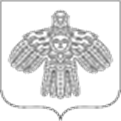 ФИНАНСОВОЕ УПРАВЛЕНИЕ АДМИНИСТРАЦИИ МУНИЦИПАЛЬНОГО ОБРАЗОВАНИЯ ГОРОДСКОГО ОКРУГА «УХТА»ФИНАНСОВОЕ УПРАВЛЕНИЕ АДМИНИСТРАЦИИ МУНИЦИПАЛЬНОГО ОБРАЗОВАНИЯ ГОРОДСКОГО ОКРУГА «УХТА»«УХТА» КАР КЫТШЫНМУНИЦИПАЛЬНÖЙ ЮКÖНЛÖНАДМИНИСТРАЦИЯСА СЬÖМ ОВМÖСÖН ВЕСЬКÖДЛАНİН«УХТА» КАР КЫТШЫНМУНИЦИПАЛЬНÖЙ ЮКÖНЛÖНАДМИНИСТРАЦИЯСА СЬÖМ ОВМÖСÖН ВЕСЬКÖДЛАНİН«УХТА» КАР КЫТШЫНМУНИЦИПАЛЬНÖЙ ЮКÖНЛÖНАДМИНИСТРАЦИЯСА СЬÖМ ОВМÖСÖН ВЕСЬКÖДЛАНİН«УХТА» КАР КЫТШЫНМУНИЦИПАЛЬНÖЙ ЮКÖНЛÖНАДМИНИСТРАЦИЯСА СЬÖМ ОВМÖСÖН ВЕСЬКÖДЛАНİН   ПРИКАЗ   ПРИКАЗ   ПРИКАЗ   ПРИКАЗ   ПРИКАЗ   ПРИКАЗ   ПРИКАЗ15.01.202015.01.2020№№7г.Ухта,  Республика Комиг.Ухта,  Республика КомиИ. о. заместителя руководителя администрации МОГО «Ухта – начальника Финансового управления администрации МОГО «Ухта»Г.В. КрайнПисьменное обращение от              №Письменное обращение от              №Письменное обращение от              №Письменное обращение от              №Письменное обращение от              №Письменное обращение от              №Письменное обращение от              №Письменное обращение от              №Письменное обращение от              №Письменное обращение от              №Письменное обращение от              №Письменное обращение от              №Письменное обращение от              №Письменное обращение от              №об изменении бюджетных ассигнований и лимитов бюджетных обязательств главного распорядителя средств бюджета МОГО «Ухта»об изменении бюджетных ассигнований и лимитов бюджетных обязательств главного распорядителя средств бюджета МОГО «Ухта»об изменении бюджетных ассигнований и лимитов бюджетных обязательств главного распорядителя средств бюджета МОГО «Ухта»об изменении бюджетных ассигнований и лимитов бюджетных обязательств главного распорядителя средств бюджета МОГО «Ухта»об изменении бюджетных ассигнований и лимитов бюджетных обязательств главного распорядителя средств бюджета МОГО «Ухта»об изменении бюджетных ассигнований и лимитов бюджетных обязательств главного распорядителя средств бюджета МОГО «Ухта»об изменении бюджетных ассигнований и лимитов бюджетных обязательств главного распорядителя средств бюджета МОГО «Ухта»об изменении бюджетных ассигнований и лимитов бюджетных обязательств главного распорядителя средств бюджета МОГО «Ухта»об изменении бюджетных ассигнований и лимитов бюджетных обязательств главного распорядителя средств бюджета МОГО «Ухта»об изменении бюджетных ассигнований и лимитов бюджетных обязательств главного распорядителя средств бюджета МОГО «Ухта»об изменении бюджетных ассигнований и лимитов бюджетных обязательств главного распорядителя средств бюджета МОГО «Ухта»об изменении бюджетных ассигнований и лимитов бюджетных обязательств главного распорядителя средств бюджета МОГО «Ухта»об изменении бюджетных ассигнований и лимитов бюджетных обязательств главного распорядителя средств бюджета МОГО «Ухта»об изменении бюджетных ассигнований и лимитов бюджетных обязательств главного распорядителя средств бюджета МОГО «Ухта»об изменении бюджетных ассигнований и лимитов бюджетных обязательств главного распорядителя средств бюджета МОГО «Ухта»об изменении бюджетных ассигнований и лимитов бюджетных обязательств главного распорядителя средств бюджета МОГО «Ухта»об изменении бюджетных ассигнований и лимитов бюджетных обязательств главного распорядителя средств бюджета МОГО «Ухта»об изменении бюджетных ассигнований и лимитов бюджетных обязательств главного распорядителя средств бюджета МОГО «Ухта»об изменении бюджетных ассигнований и лимитов бюджетных обязательств главного распорядителя средств бюджета МОГО «Ухта»об изменении бюджетных ассигнований и лимитов бюджетных обязательств главного распорядителя средств бюджета МОГО «Ухта»об изменении бюджетных ассигнований и лимитов бюджетных обязательств главного распорядителя средств бюджета МОГО «Ухта»об изменении бюджетных ассигнований и лимитов бюджетных обязательств главного распорядителя средств бюджета МОГО «Ухта»(Наименование главного распорядителя средств бюджета МОГО «Ухта»)(Наименование главного распорядителя средств бюджета МОГО «Ухта»)(Наименование главного распорядителя средств бюджета МОГО «Ухта»)(Наименование главного распорядителя средств бюджета МОГО «Ухта»)(Наименование главного распорядителя средств бюджета МОГО «Ухта»)(Наименование главного распорядителя средств бюджета МОГО «Ухта»)(Наименование главного распорядителя средств бюджета МОГО «Ухта»)(Наименование главного распорядителя средств бюджета МОГО «Ухта»)(Наименование главного распорядителя средств бюджета МОГО «Ухта»)(Наименование главного распорядителя средств бюджета МОГО «Ухта»)(Наименование главного распорядителя средств бюджета МОГО «Ухта»)(Наименование главного распорядителя средств бюджета МОГО «Ухта»)(Наименование главного распорядителя средств бюджета МОГО «Ухта»)(Наименование главного распорядителя средств бюджета МОГО «Ухта»)(Наименование главного распорядителя средств бюджета МОГО «Ухта»)(Наименование главного распорядителя средств бюджета МОГО «Ухта»)(Наименование главного распорядителя средств бюджета МОГО «Ухта»)(Наименование главного распорядителя средств бюджета МОГО «Ухта»)(Наименование главного распорядителя средств бюджета МОГО «Ухта»)(Наименование главного распорядителя средств бюджета МОГО «Ухта»)(Наименование главного распорядителя средств бюджета МОГО «Ухта»)(Наименование главного распорядителя средств бюджета МОГО «Ухта»)Основание:(абзац, пункт, статья Бюджетного кодекса, иное основание, установленное решением о бюджете, согласно п. 3.3 настоящего Порядка)(абзац, пункт, статья Бюджетного кодекса, иное основание, установленное решением о бюджете, согласно п. 3.3 настоящего Порядка)(абзац, пункт, статья Бюджетного кодекса, иное основание, установленное решением о бюджете, согласно п. 3.3 настоящего Порядка)(абзац, пункт, статья Бюджетного кодекса, иное основание, установленное решением о бюджете, согласно п. 3.3 настоящего Порядка)(абзац, пункт, статья Бюджетного кодекса, иное основание, установленное решением о бюджете, согласно п. 3.3 настоящего Порядка)(абзац, пункт, статья Бюджетного кодекса, иное основание, установленное решением о бюджете, согласно п. 3.3 настоящего Порядка)(абзац, пункт, статья Бюджетного кодекса, иное основание, установленное решением о бюджете, согласно п. 3.3 настоящего Порядка)(абзац, пункт, статья Бюджетного кодекса, иное основание, установленное решением о бюджете, согласно п. 3.3 настоящего Порядка)(абзац, пункт, статья Бюджетного кодекса, иное основание, установленное решением о бюджете, согласно п. 3.3 настоящего Порядка)(абзац, пункт, статья Бюджетного кодекса, иное основание, установленное решением о бюджете, согласно п. 3.3 настоящего Порядка)(абзац, пункт, статья Бюджетного кодекса, иное основание, установленное решением о бюджете, согласно п. 3.3 настоящего Порядка)(абзац, пункт, статья Бюджетного кодекса, иное основание, установленное решением о бюджете, согласно п. 3.3 настоящего Порядка)(абзац, пункт, статья Бюджетного кодекса, иное основание, установленное решением о бюджете, согласно п. 3.3 настоящего Порядка)(абзац, пункт, статья Бюджетного кодекса, иное основание, установленное решением о бюджете, согласно п. 3.3 настоящего Порядка)(абзац, пункт, статья Бюджетного кодекса, иное основание, установленное решением о бюджете, согласно п. 3.3 настоящего Порядка)(абзац, пункт, статья Бюджетного кодекса, иное основание, установленное решением о бюджете, согласно п. 3.3 настоящего Порядка)(абзац, пункт, статья Бюджетного кодекса, иное основание, установленное решением о бюджете, согласно п. 3.3 настоящего Порядка)(абзац, пункт, статья Бюджетного кодекса, иное основание, установленное решением о бюджете, согласно п. 3.3 настоящего Порядка)(абзац, пункт, статья Бюджетного кодекса, иное основание, установленное решением о бюджете, согласно п. 3.3 настоящего Порядка)(абзац, пункт, статья Бюджетного кодекса, иное основание, установленное решением о бюджете, согласно п. 3.3 настоящего Порядка)(абзац, пункт, статья Бюджетного кодекса, иное основание, установленное решением о бюджете, согласно п. 3.3 настоящего Порядка)(абзац, пункт, статья Бюджетного кодекса, иное основание, установленное решением о бюджете, согласно п. 3.3 настоящего Порядка)Ссылка на нормативный правовой акт:Ссылка на нормативный правовой акт:Ссылка на нормативный правовой акт:Ссылка на нормативный правовой акт:Ссылка на нормативный правовой акт:Ссылка на нормативный правовой акт:Ссылка на нормативный правовой акт:Ссылка на нормативный правовой акт:Ссылка на нормативный правовой акт:Ссылка на нормативный правовой акт:(наименование, дата и номер документа)(наименование, дата и номер документа)(наименование, дата и номер документа)(наименование, дата и номер документа)(наименование, дата и номер документа)(наименование, дата и номер документа)(наименование, дата и номер документа)(наименование, дата и номер документа)(наименование, дата и номер документа)(наименование, дата и номер документа)(наименование, дата и номер документа)(наименование, дата и номер документа)(наименование, дата и номер документа)(наименование, дата и номер документа)(наименование, дата и номер документа)(наименование, дата и номер документа)(наименование, дата и номер документа)(наименование, дата и номер документа)(наименование, дата и номер документа)(наименование, дата и номер документа)Обязательство о недопущении возникновения кредиторской задолженности:Обязательство о недопущении возникновения кредиторской задолженности:Обязательство о недопущении возникновения кредиторской задолженности:Обязательство о недопущении возникновения кредиторской задолженности:Обязательство о недопущении возникновения кредиторской задолженности:Ед. измерения:.Ед. измерения:.рубрубрубрубНаименование получателяНаименование получателяБюджетная классификацияБюджетная классификацияБюджетная классификацияБюджетная классификацияБюджетная классификацияБюджетная классификацияБюджетная классификацияБюджетная классификацияБюджетная классификацияБюджетная классификацияБюджетная классификацияБюджетная классификацияБюджетная классификацияБюджетная классификацияБюджетная классификацияИзменения бюджетных ассигнований(лимиты бюджетных обязательств)Изменения бюджетных ассигнований(лимиты бюджетных обязательств)Изменения бюджетных ассигнований(лимиты бюджетных обязательств)Изменения бюджетных ассигнований(лимиты бюджетных обязательств)Изменения бюджетных ассигнований(лимиты бюджетных обязательств)ОбоснованиеОбоснованиеОбоснованиеОбоснованиеНаименование получателяНаименование получателяКВСРКФСРКФСРКФСРКЦСРКЦСРКЦСРКВРКВРИФИФКод целиКод целиКод целиКод целиИзменения бюджетных ассигнований(лимиты бюджетных обязательств)Изменения бюджетных ассигнований(лимиты бюджетных обязательств)Изменения бюджетных ассигнований(лимиты бюджетных обязательств)Изменения бюджетных ассигнований(лимиты бюджетных обязательств)Изменения бюджетных ассигнований(лимиты бюджетных обязательств)ОбоснованиеОбоснованиеОбоснованиеОбоснованиеРуководительРуководительИсполнительИсполнительтел.тел.